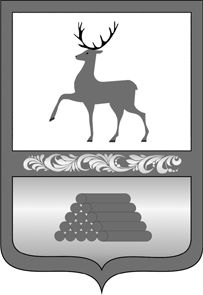                         АДМИНИСТРАЦИЯ ГОРОДСКОГО ОКРУГА СЕМЕНОВСКИЙ                                                         НИЖЕГОРОДСКОЙ ОБЛАСТИ                               ФИНАНСОВОЕ   УПРАВЛЕНИЕул.  1 Мая,  д.1, г.Семенов, Нижегородская обл., 606650тел. 5-29-96, факс 5-29-96Е-mail: official@adm.sem.nnov.ruhttp://www.semenov.nnov.ruПОЯСНИТЕЛЬНАЯ  ЗАПИСКАК ПРОЕКТУ РЕШЕНИЯ СОВЕТА ДЕПУТАТОВ«О ВНЕСЕНИИ ИЗМЕНЕНИЙ В РЕШЕНИЕ СОВЕТА  ДЕПУТАТОВ«О БЮДЖЕТЕ ГОРОДСКОГО ОКРУГА СЕМЕНОВСКИЙ НА 2014 ГОД»Основные характеристики  принятого бюджета городского округа Семеновский на 2014 год, согласно решения Совета депутатов от 27 ноября 2013 года № 57 (с учетом изменений решение Сов.деп. от 25 марта 2014 года № 27, решениеСов.деп.от 20 мая №34):Доходы   -      977 868,6 тыс.руб.Расходы –    1004 835,7 тыс.руб.Дефицит –       26 967,1 тыс.руб.Выносятся на рассмотрение депутатских комиссий следующие изменения:По доходам бюджет уточняется  на 84 841,5 тыс.руб.По расходам уточнение  в сторону увеличения на  102 232,2 тыс.руб.Доходная часть бюджета городского округа уточняется  в сторону увеличения на 84 841,5 тыс.руб.- целевые средства, поступившие из  областного бюджета  - 79 143,56 тыс.руб.- средства поступившие из фонда поддержки территорий – 712,34 тыс.руб.-дотация на поддержку мер по обеспечению сбалансированности бюджетов - 1 652,6тыс.руб.- увеличение плана по собственным доходам бюджета городского округа на сумму – 3 333,0 тыс.руб. (план по доходам от продажи земельных участков)Расходная часть бюджета городского округа уточняется на                    102 232,2 тыс.руб., из них:- целевые средства, поступившие  из областного бюджета и фонда поддержки территорий  - 79855,9тыс.руб;- направлены  на расходы дополнительно:- за счёт остатка собственных средств бюджета городского округа на 01.01.2014 года – 19 043,3тыс.рубл.- за счёт увеличения плана по собственным доходам бюджета городского округа - 3 333,0 тыс.руб.             Основные характеристики бюджета городского округа на                    2014 год с учетом предлагаемых сумм к уточнению составят:- общий объем доходов-    1 062 710,1 тыс.руб.- общий объем расходов – 1 107 067,9 тыс.руб.- размер дефицита              -    44 357,8 тыс.руб.                                Начальник финансового  управления                                   Л.П.Фомичева     20.07.2014№017-01/